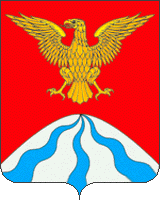 ФИНАНСОВОЕ УПРАВЛЕНИЕ  АДМИНИСТРАЦИИ МУНИЦИПАЛЬНОГО ОБРАЗОВАНИЯ «ХОЛМ-ЖИРКОВСКИЙ РАЙОН» СМОЛЕНСКОЙ ОБЛАСТИ
П Р И К А ЗОб утверждении типовой формы соглашения о предоставлении из бюджета муниципального образования «Холм-Жирковский район Смоленской области муниципальному бюджетному учреждению субсидии в соответствии с абзацем вторым пункта 1 статьи 78.1 Бюджетного кодекса Российской ФедерацииВ соответствии с абзацем седьмым пункта 1 статьи 78.1 Бюджетного кодекса Российской Федерации, постановлением Правительства Российской Федерации от 22.02.2020 №203 «Об общих требованиях к нормативным правовым актам и муниципальным правовым актам, устанавливающим порядок определения объема и условия предоставления бюджетным и автономным учреждениям субсидий на иные цели»п р и к а з ы в а ю:1. Утвердить прилагаемую Типовую форму соглашения о предоставлении из бюджета муниципального образования «Холм-Жирковский район» Смоленской области (далее – местный бюджет) муниципальному бюджетному учреждению субсидии в соответствии с абзацем вторым пункта 1 статьи 78.1 Бюджетного кодекса Российской Федерации.2. Настоящий приказ вступает в силу с 1 января 2021 года.Типовая форма соглашенияо предоставлении из бюджета муниципального образования «Холм-Жирковский район Смоленской области муниципальномубюджетному учреждению субсидии в соответствии с абзацем вторым пункта 1 статьи 78.1 Бюджетного кодекса Российской Федерации «__» ___________ 20__ г.                                      № ___________              (дата заключения      соглашения)                                                                                          (номер соглашения)__________________________________________________________________, (наименование органа местного самоуправления (его структурного подразделения), осуществляющего функции и полномочия учредителя в отношении муниципального бюджетного  учреждения) которому(ой) как получателю средств местного бюджета доведены лимитыбюджетных обязательств на предоставление субсидий в соответствии с абзацем вторым пункта 1 статьи 78.1 Бюджетного кодекса Российской Федерации, именуемый в дальнейшем «Учредитель» в лице _____________________________________________________________________ (наименование должности руководителя Учредителя или уполномоченного им лица)_________________________________________________, действующего (ей) на                 (фамилия, имя, отчество (при наличии) руководителя Учредителя или уполномоченного им лица)основании ______________________________________________________________(положение об Учредителе, доверенность, приказ или иной документ, удостоверяющий полномочия)с одной стороны и________________________________________________________,(наименование муниципального бюджетного учреждения)именуемое в дальнейшем «Учреждение», в лице_________________________________________________________________________________________________(наименование должности руководителя Учреждения или уполномоченного им лица)___________________________________________________, действующего(ей) на(фамилия, имя, отчество (при наличии) руководителя Учреждения  или уполномоченного им лица)основании____________________________________________________________,               				(устав Учреждения или иной уполномочивающий документ)с  другой  стороны, далее именуемые «Стороны», в соответствии с Бюджетным кодексом Российской Федерации, _____________________________________________________________________,(наименование порядка (правил) предоставления из местного бюджета субсидии в соответствии с абзацем вторым пункта 1 статьи 78.1 Бюджетного кодекса Российской Федерации) <1>утвержденным постановлением Администрации муниципального образования «Холм-Жирковский район» Смоленской области от «___»____20__г.№___(далее - Субсидия, Правила предоставления субсидии), заключили настоящее Соглашение о нижеследующем.I. Предмет Соглашения1.1. Предметом настоящего Соглашения является предоставление Учреждению из местного бюджета в 20__ году/20__ - 20__ годах <2> Субсидии в целях <3>:достижения результатов федерального (регионального) проекта ________________________________ <3.1>;                    (наименование федерального (регионального) проекта)1.1.2. ______________________________________________________________ <3.2>.(иная(ые) цель(и) предоставления Субсидии)II. Условия и финансовое обеспечениепредоставления Субсидии2.1. Субсидия предоставляется Учреждению для достижения цели(ей), указанной(ых) в пункте 1.1 настоящего Соглашения.2.2. Субсидия предоставляется Учреждению в размере  ___________________________                                                                                                                                      (сумма цифрами)(_______________________________________) рублей __ копеек, в том числе:                        (сумма прописью)2.2.1. в пределах лимитов бюджетных обязательств, доведенных Учредителю как получателю средств местного бюджета по кодам классификации расходов местного бюджета (далее - коды БК), по аналитическому коду Субсидии ________________________________  <4>, в следующем размере <5>:             (Код Субсидии)в 20__ году _________ (_______________) рублей __ копеек - по коду БК __________ <4>;                         (сумма цифрами)         (сумма прописью)                                                                                    (код БК)в 20__ году _________ (______________) рублей __ копеек - по коду БК _________ <4>;                         (сумма цифрами)         (сумма прописью)                                                                                     (код БК)в 20__ году _________ (______________) рублей __ копеек - по коду БК _________ <4>;                          (сумма цифрами)         (сумма прописью)                                                                                     (код БК)2.2.2. за пределами планового периода в соответствии с _____________________________________________________________________________________ <5.1>: (реквизиты принятого в соответствии с бюджетным законодательством Российской Федерации правового акта Администрации муниципального образования Холм-Жирковский район» Смоленской области (далее – местная администрация), предусматривающего заключение соглашения на срок, превышающий срок действия лимитов бюджетных обязательств)в 20__ году _________ (______________) рублей __ копеек - по коду БК _________ <5.2>;                         (сумма цифрами)         (сумма прописью)                                                                                    (код БК)в 20__ году _________ (______________) рублей __ копеек - по коду БК _________ <5.2>;                         (сумма цифрами)         (сумма прописью)                                                                                     (код БК)в 20__ году _________ (______________) рублей __ копеек - по коду БК _________<5.2>.                          (сумма цифрами)         (сумма прописью)                                                                                     (код БК)2.3. Размер Субсидии рассчитывается в соответствии с Правилами предоставления субсидии <6>.III. Порядок перечисления Субсидии3.1. Перечисление Субсидии осуществляется в установленном порядке <7>:3.1.1. на лицевой счет, открытый Учреждению в ____________________________________________________________________________________________________________________________________________(наименование органа, в котором открыт лицевой счет)согласно графику перечисления Субсидии в соответствии с приложением № ____ к настоящему Соглашению <8>, являющимся неотъемлемой частью настоящегоСоглашения;IV. Взаимодействие Сторон4.1. Учредитель обязуется:4.1.1. обеспечивать предоставление Учреждению Субсидии на цель(и), указанную(ые) в пункте 1.1 настоящего Соглашения;4.1.2. осуществлять проверку документов, направляемых Учреждением Учредителю в целях принятия последним решения о перечислении Субсидии, на предмет соответствия указанных в них кассовых расходов цели(ям) предоставления Субсидии, указанной(ым) в пункте 1.1 настоящего Соглашения /приложении №____ к настоящему Соглашению <9>, в течение __ рабочих дней со дня поступления документов от Учреждения;4.1.2(1). устанавливать значения результатов предоставления Субсидии в соответствии с приложением № ___ к настоящему Соглашению, являющимся неотъемлемой частью настоящего Соглашения <9.1>;4.1.2(2). обеспечить соблюдение Учреждением при последующем предоставлении им средств иным лицам в форме ______________________________________________________________________  (наименование формы предоставления средств)следующих условий <9.2>:4.1.2(2).1. о проведении конкурса, иного отбора (далее - отбор) иных лиц в соответствии с требованиями, установленными для проведения такого отбора на получение Субсидии <9.3>;4.1.2(2).2. иных условий <9.4>:4.1.2(2).2.1. _________________________________________________________;4.1.2(2).2.2. __________________________________________________________.4.1.3. обеспечивать перечисление Субсидии на счет Учреждения, указанный в разделе VIII настоящего Соглашения, согласно графику перечисления Субсидии в соответствии с приложением № ___ к настоящему Соглашению <10>, являющимся неотъемлемой частью настоящего Соглашения;4.1.4. утверждать Сведения об операциях с целевыми субсидиями на 20__ г. (далее - Сведения) <11>по форме Сведений об операциях с целевыми субсидиями на 20__ г. (ф. 0501016)<12>, Сведения с учетом внесенных изменений не позднее __ рабочих дней со дня получения указанных документов от Учреждения в соответствии с пунктом 4.3.2 настоящего Соглашения;4.1.5. осуществлять контроль за соблюдением Учреждением цели(ей) и условий предоставления Субсидии, а также оценку достижения значений результатов предоставления Субсидии, установленных Правилами предоставления субсидии, и настоящим Соглашением, в том числе путем осуществления следующих мероприятий:4.1.5.1. проведение плановых и внеплановых проверок:4.1.5.1.1. по месту нахождения Учредителя на основании документов, представленных по его запросу Учреждением в соответствии с пунктом 4.3.4 настоящего Соглашения;4.1.5.1.2. по месту нахождения Учреждения по документальному и фактическому изучению операций с использованием средств Субсидии, произведенных Учреждением;4.1.5.2. приостановление предоставления Субсидии в случае установления по итогам проверки(ок), указанной(ых) в пункте 4.1.5.1 настоящего Соглашения, факта(ов) нарушений цели(ей) и условий, определенных Правилами предоставления субсидии и настоящим Соглашением (получения от органа муниципального финансового контроля информации о нарушении Учреждением цели(ей) и условий предоставления Субсидии, установленных Правилами предоставления субсидии, и настоящим Соглашением), до устранения указанных нарушений с обязательным уведомлением Учреждения не позднее ____ рабочего(их) дня(ей) после принятия решения о приостановлении;4.1.5.3. направление требования Учреждению о возврате Учредителю в местный бюджет Субсидии или ее части, в том числе в случае неустранения нарушений, указанных в пункте 4.1.5.2 настоящего Соглашения, в размере и сроки, установленные в данном требовании;4.1.6. рассматривать предложения, документы и иную информацию, направленную Учреждением, в том числе в соответствии с пунктами 4.4.1 - 4.4.2 настоящего Соглашения, в течение __ рабочих дней со дня их получения и уведомлять Учреждение о принятом решении (при необходимости);4.1.7. направлять разъяснения Учреждению по вопросам, связанным с исполнением настоящего Соглашения, не позднее __ рабочих дней со дня получения обращения Учреждения в соответствии с пунктом 4.4.5 настоящего Соглашения;4.1.8. выполнять иные обязательства, установленные бюджетным законодательством Российской Федерации, Правилами предоставления субсидии и настоящим Соглашением<13>:    4.1.8.1. _____________________________________________________________;    4.1.8.2. ____________________________________________________________.4.2. Учредитель вправе:4.2.1. запрашивать у Учреждения информацию и документы, необходимые для осуществления контроля за соблюдением Учреждением цели(ей) и условий предоставления Субсидии, установленных Правилами предоставления субсидии, и настоящим Соглашением в соответствии с пунктом 4.1.5 настоящего Соглашения;4.2.2. принимать решение об изменении условий настоящего Соглашения на основании информации и предложений, направленных Учреждением в соответствии с пунктом 4.4.2 настоящего Соглашения, включая уменьшение размера Субсидии, а также увеличение размера Субсидии, при наличии неиспользованных лимитов бюджетных обязательств, указанных в пункте 2.2 настоящего Соглашения, и при условии предоставления Учреждением информации, содержащей финансово-экономическое обоснование данных изменений;4.2.3. принимать в установленном бюджетным законодательством Российской Федерации порядке решение о наличии или отсутствии потребности в направлении в 20__ году <14> остатка Субсидии, не использованного в 20__ году<15>, а также об использовании средств, поступивших в 20__ году <16> Учреждению от возврата дебиторской задолженности прошлых лет, возникшей от использования Субсидии, на цель(и), указанную(ые) в пункте 1.1 настоящего Соглашения/приложении № __ к настоящему Соглашению, не позднее __ рабочих дней <17> после получения от Учреждения следующих документов, обосновывающих потребность в направлении остатка Субсидии на цель(и), указанную(ые) в пункте 1.1 настоящего Соглашения/приложении № ___ к настоящему Соглашению<18>:4.2.3.1. ______________________________________________________________;4.2.3.2. ______________________________________________________________.4.2.4. осуществлять иные права, установленные бюджетным законодательством Российской Федерации, Правилами предоставления субсидии и настоящим Соглашением<19>:4.2.4.1. ______________________________________________________________;    4.2.4.2. _____________________________________________________________.4.3. Учреждение обязуется:4.3.1. направлять Учредителю на утверждение:4.3.1.1. Сведения не позднее __ рабочих дней со дня заключения настоящего Соглашения;4.3.1.2. Сведения с учетом внесенных изменений не позднее __ рабочих дней со дня получения от Учредителя информации о принятом решении об изменении размера Субсидии<20>;4.3.2. использовать Субсидию для достижения цели(ей), указанной(ых) в пункте 1.1 настоящего Соглашения, в соответствии с условиями предоставления Субсидии, установленными Правилами предоставления субсидии, и настоящим Соглашением на осуществление выплат, указанных в Сведениях;4.3.2(1). обеспечить достижение значений результатов предоставления Субсидии и соблюдение сроков их достижения, устанавливаемых в соответствии с пунктом 4.1.2(1) настоящего Соглашения <20.1>;4.3.2(2). проводить отбор иных лиц в соответствии с требованиями, установленными для проведения такого отбора на получение Субсидии <20.2>;4.3.2(3). соблюдать иные условия, предусмотренные пунктом 4.1.2(2.)2 настоящего Соглашения <20.3>;4.3.3. направлять по запросу Учредителя документы и информацию, необходимые для осуществления контроля за соблюдением цели(ей) и условий предоставления Субсидии в соответствии с пунктом 4.2.1 настоящего Соглашения, не позднее __ рабочих дней со дня получения указанного запроса;4.3.4. направлять Учредителю не позднее ____ рабочих дней, следующих за отчетным _______________________________, в котором была получена Субсидия:                                      (месяцем, кварталом, годом)4.3.4.1. отчет о расходах, источником финансового обеспечения которых является Субсидия, по форме в соответствии с приложением № ___ к настоящему Соглашению<21>, являющимся неотъемлемой частью настоящего Соглашения;4.3.4.2. отчет о достижении значений результатов предоставления Субсидии по форме в соответствии с приложением № ___ к настоящему Соглашению<21.1>, являющимся неотъемлемой частью настоящего Соглашения;4.3.4.3. иные отчеты<22>:4.3.4.3.1. ____________________________________________________________;4.3.4.3.2. ____________________________________________________________.4.3.5. устранять выявленный(е) по итогам проверки, проведенной Учредителем, факт(ы) нарушения цели(ей) и условий предоставления Субсидии, определенных Правилами предоставления субсидии, и настоящим Соглашением (получения от органа муниципального финансового контроля информации о нарушении Учреждением цели(ей) и условий предоставления Субсидии, установленных Правилами предоставления субсидии и настоящим Соглашением), включая возврат Субсидии или ее части Учредителю в местный  бюджет, в течение __ рабочих дней со дня получения требования Учредителя об устранении нарушения;4.3.6. возвращать неиспользованный остаток Субсидии в доход местного бюджета в случае отсутствия решения Учредителя о наличии потребности в направлении не использованного в 20__ году <23> остатка Субсидии на цель(и), указанную(ые) в пункте 1.1 настоящего Соглашения/приложении № ___ к настоящему Соглашению, в срок <24> до «__» ___________ 20__ г.;4.3.7. выполнять иные обязательства, установленные бюджетным законодательством Российской Федерации, Правилами предоставления субсидии и настоящим Соглашением<25>:4.3.7.1. ______________________________________________________________;4.3.7.2. ______________________________________________________________.4.4. Учреждение вправе:4.4.1. направлять Учредителю документы, указанные в пункте 4.2.3 настоящего Соглашения, не позднее __ рабочих дней, следующих за отчетным финансовым годом<26>;4.4.2. направлять Учредителю предложения о внесении изменений в настоящее Соглашение, в том числе в случае выявления необходимости изменения размера Субсидии с приложением информации, содержащей финансово-экономическое обоснование данного изменения;4.4.3. направлять в 20__ году <27> не использованный остаток Субсидии, полученный в соответствии с настоящим Соглашением, на осуществление выплат в соответствии с целью(ями), указанной(ыми) в пункте 1.1 настоящего Соглашения/приложении № ___ к настоящему Соглашению<28>, на основании решения Учредителя, указанного в пункте 4.2.3 настоящего Соглашения;4.4.4. направлять в 20__ году <29> средства, поступившие Учреждению от возврата дебиторской задолженности прошлых лет, возникшей от использования Субсидии, на осуществление выплат в соответствии с целью(ями), указанной(ыми) в пункте 1.1 настоящего Соглашения/приложении к настоящему Соглашению<30>, на основании решения Учредителя, указанного в пункте 4.2.3 настоящего Соглашения;4.4.5. обращаться к Учредителю в целях получения разъяснений в связи с исполнением настоящего Соглашения;4.4.6. осуществлять иные права, установленные бюджетным законодательством Российской Федерации, Правилами предоставления субсидии и настоящим Соглашением<31>:4.4.6.1. _____________________________________________________________;4.4.6.2. _____________________________________________________________.V. Ответственность Сторон5.1. В случае неисполнения или ненадлежащего исполнения своих обязательств по настоящему Соглашению Стороны несут ответственность в соответствии с законодательством Российской Федерации.5.2. Иные положения об ответственности за неисполнение или ненадлежащее исполнение Сторонами обязательств по настоящему Соглашению<32>:5.2.1. ______________________________________________________________;5.2.2. ____________________________________________________________.VI. Иные условия6.1. Иные условия по настоящему Соглашению<33>:6.1.1. ___________________________________________________________;6.1.2. __________________________________________________________ .VII. Заключительные положения7.1. Расторжение настоящего Соглашения Учредителем в одностороннем порядке возможно в случаях:7.1.1. прекращения деятельности Учреждения при реорганизации или ликвидации;7.1.2. нарушения Учреждением цели и условий предоставления Субсидии, установленных Правилами предоставления субсидии, и настоящим Соглашением;7.1.3. недостижения Учреждением установленных в соответствии с пунктом4.1.2(1) настоящего Соглашения значений результатов предоставления Субсидии<33.1>;7.1.4. _______________________________________________________<34>;7.2. Расторжение Соглашения осуществляется по соглашению сторон<35>, за исключением расторжения в одностороннем порядке, предусмотренного пунктом 7.1 настоящего Соглашения.7.3. Споры, возникающие между Сторонами в связи с исполнением настоящего Соглашения, решаются ими, по возможности, путем проведения переговоров с оформлением соответствующих протоколов или иных документов. При недостижении согласия споры между Сторонами решаются в судебном порядке.7.4. Настоящее Соглашение вступает в силу с даты его подписания лицами, имеющими право действовать от имени каждой из Сторон, но не ранее доведения лимитов бюджетных обязательств, указанных в пункте 2.2 настоящего Соглашения, и действует до полного исполнения Сторонами своих обязательств по настоящему Соглашению.7.5. Изменение настоящего Соглашения, в том числе в соответствии с положениями пункта 4.2.2 настоящего Соглашения, осуществляется по соглашению Сторон и оформляется в виде дополнительного соглашения, являющегося неотъемлемой частью настоящего Соглашения<36>.7.6. Документы и иная информация, предусмотренные настоящим Соглашением, направляются Сторонами следующим(ми) способом(ами)<37>:7.6.1. путем использования государственной интегрированной информационной системы управления общественными финансами «Электронный бюджет"<38>;7.6.2. заказным письмом с уведомлением о вручении либо вручением представителем одной Стороны подлинников документов, иной информации представителю другой Стороны;7.6.3. __________________________________________________________<39>.7.7. Настоящее Соглашение заключено Сторонами в форме:7.7.1. электронного документа в государственной интегрированной информационной системе управления общественными финансами «Электронный бюджет» и подписано усиленными квалифицированными электронными подписями лиц, имеющих право действовать от имени каждой из Сторон настоящего Соглашения<40>;7.7.2. бумажного документа в двух экземплярах, по одному экземпляру для каждой из Сторон<41>.VIII. Платежные реквизиты СторонIX. Подписи СторонПриложение № 1к Типовой форме соглашенияо предоставлении из местного бюджета муниципальному бюджетному учреждению субсидии в соответствии с абзацем вторым пункта 1 статьи 78.1 Бюджетного кодекса РоссийскойФедерации, утвержденной приказомФинансового управленияот 08.12.2020 г. №50Приложение № __к Соглашению от ______ № __(Приложение № ___к Дополнительному соглашениюот _________ № ____) <1>Перечень Субсидий <2>	Приложение № 2к Типовой форме соглашенияо предоставлении из местного бюджета муниципальному бюджетному учреждению субсидии в соответствии с абзацем вторым пункта 1 статьи 78.1 Бюджетного кодекса РоссийскойФедерации, утвержденной приказомФинансового управленияот 08.12.2020 г. №50Приложение № __к Соглашению от ______ № __(Приложение № ___к Дополнительному соглашениюот _________ № ____)График перечисления Субсидии(Изменения в график перечисления Субсидии)Приложение № 2.1к Типовой форме соглашенияо предоставлении из местного бюджета муниципальному бюджетному учреждению субсидии в соответствии с абзацем вторым пункта 1 статьи 78.1 Бюджетного кодекса РоссийскойФедерации, утвержденной приказомФинансового управленияот 08.12.2020 г. №50Приложение № __к Соглашению от ______ № __(Приложение № ___к Дополнительному соглашениюот _________ № ____)Значения результатов предоставления СубсидииПриложение № 3к Типовой форме соглашенияо предоставлении из местного бюджета муниципальному бюджетному учреждению субсидии в соответствии с абзацем вторым пункта 1 статьи 78.1 Бюджетного кодекса РоссийскойФедерации, утвержденной приказомФинансового управленияот 08.12.2020 г. №50Приложение № __к Соглашению от ______ № __Отчет о расходах,источником финансового обеспечения которых является Субсидияна «__» ____________ 20__ г. <1>Наименование Учредителя _____________________________________Наименование Учреждения _____________________________________Единица измерения: рубль (с точностью до второго десятичного знака)Руководитель (уполномоченное лицо) ________________________ _____________ ____________________________                                                                              (должность)                      (подпись)               (расшифровка  подписи)«__» _________ 20__ г.Приложение № 3.1к Типовой форме соглашенияо предоставлении из местного бюджета муниципальному бюджетному учреждению субсидии в соответствии с абзацем вторым пункта 1 статьи 78.1 Бюджетного кодекса РоссийскойФедерации, утвержденной приказомФинансового управленияот 08.12.2020 г. №50Приложение № ___ к Соглашениюот _________ № ____) (Приложение № __ к Дополнительному cоглашениюот _________ № ____)Отчето достижении значений результатов предоставления Субсидии1. Информация о достижении значений результатовпредоставления Субсидии и обязательствах, принятых в целяхих достижения2. Сведения о принятии отчета о достижении значенийрезультатов предоставления Субсидии <10>Приложение № 4к Типовой форме соглашенияо предоставлении из местного бюджета муниципальному бюджетному учреждению субсидии в соответствии с абзацем вторым пункта 1 статьи 78.1 Бюджетного кодекса РоссийскойФедерации, утвержденной приказомФинансового управленияот 08.12.2020 г. №50Дополнительное соглашениео расторжении соглашения о предоставлении из местногобюджета муниципальному бюджетному учреждениюсубсидии в соответствии с абзацем вторым пункта 1 статьи78.1 Бюджетного кодекса Российской Федерации от «__» _________ № ___«__» ___________ 20__ г.                                                                                      № ___________    (дата заключения соглашения)                                                                                                   (номер соглашения)____________________________________________________________________________________(наименование органа местного самоуправления (его структурного подразделения), осуществляющего функции и полномочия учредителя в отношении муниципального бюджетного  учреждения)которому(ой) как получателю средств местного бюджета доведены лимитыбюджетных обязательств на предоставление субсидий в соответствии с абзацем вторым пункта 1 статьи 78.1 Бюджетного кодекса Российской Федерации, именуемый(ая) в дальнейшем «Учредитель», в лице ___________________________________________________________________________________   		 (наименование должности руководителя Учредителя или уполномоченного им лица)________________________________________________________________, действующего(ей)(фамилия, имя, отчество (при наличии) руководителя Учредителя или уполномоченного им лица)на основании ______________________________________________________________________,(устава (положения) об Учредителе, доверенность, приказ или иной документ, удостоверяющий полномочия)с одной стороны, и _________________________________________________________________, (наименование муниципального бюджетного учреждения)именуемое в дальнейшем «Учреждение», в лице ______________________________ ____________________________________________________________________________________    (наименование должности руководителя Учреждения или уполномоченного им лица)_________________________________________________________________, действующего(ей)   (фамилия, имя, отчество (при наличии) руководителя Учреждения или уполномоченного им лица)на основании ______________________________________________________________________,(устав Учреждения или иной уполномочивающий документ)с другой стороны, далее именуемые «Стороны», в соответствии с ____________________________________________________________________________________________(документ, предусматривающий основание для расторжения Соглашения (при наличии), или пункт 7.2 Соглашения)заключили настоящее дополнительное соглашение о расторжении Соглашения о предоставлении из местного бюджета муниципальному бюджетному учреждению субсидии в соответствии с абзацем вторым пункта 1статьи 78.1 Бюджетного кодекса Российской Федерации от «__» _____ 20__ г. № ___ (далее - Соглашение, Субсидия).1. Соглашение расторгается с даты вступления в силу настоящего дополнительного соглашения о расторжении Соглашения.2. Состояние расчетов на дату расторжения Соглашения:2.1. бюджетное обязательство Учредителя исполнено в размере _________ (______________) рублей __ копеек - по коду БК _________<1>; (сумма прописью)                                                                                         (код БК)2.2. обязательство Учреждения исполнено в размере _____________________(__________________) рублей ___ копеек предоставленной субсидии в   (сумма прописью)соответствии с абзацем вторым пункта 1 статьи 78.1 Бюджетного кодексаРоссийской Федерации;2.3. Учредитель в течение «__» дней со дня расторжения Соглашенияобязуется перечислить Учреждению сумму Субсидии в размере: ________________ (___________________) рублей ___ копеек<2>;(сумма прописью)2.4. Учреждение в течение «__» дней со дня расторжения обязуется возвратить Учредителю в местный бюджет сумму Субсидии в размере __________ (__________________) рублей ___ копеек <2>;(сумма прописью)2.5. _____________________________________________________________<3>.3. Стороны взаимных претензий друг к другу не имеют.4. Настоящее дополнительное соглашение вступает в силу с момента его подписания лицами, имеющими право действовать от имени каждой из Сторон.5. Обязательства Сторон по Соглашению прекращаются с момента вступления в силу настоящего дополнительного соглашения, за исключением обязательств, предусмотренных пунктами ________ Соглашения<4>, которые прекращают свое действие после полного их исполнения.6. Иные положения настоящего дополнительного соглашения:6.1. настоящее дополнительное соглашение заключено Сторонами в форме электронного документа в государственной интегрированной информационной системе управления общественными финансами «Электронный бюджет» и подписано усиленными квалифицированными электронными подписями лиц, имеющих право действовать от имени каждой из Сторон настоящего дополнительного соглашения<5>;6.2. настоящее дополнительное соглашение сформировано в форме электронного документа в государственной интегрированной информационной системе управления общественными финансами «Электронный бюджет» и подписано в форме бумажного документа<6>;6.3. настоящее дополнительное соглашение составлено в форме бумажного документа в двух экземплярах, по одному экземпляру для каждой из Сторон<7>;6.4. ________________________________________________<8>.7. Платежные реквизиты Сторон8. Подписи Сторон:Приложение № 5к Типовой форме соглашенияо предоставлении из местного бюджета муниципальному бюджетному учреждению субсидии в соответствии с абзацем вторым пункта 1 статьи 78.1 Бюджетного кодекса РоссийскойФедерации, утвержденной приказомФинансового управленияот 08.12.2020 г. №50Дополнительное соглашениек Соглашению о предоставлении из местного бюджетамуниципальному бюджетному учреждению субсидиив соответствии с абзацем вторым пункта 1 статьи 78.1Бюджетного кодекса Российской Федерацииот «__» ______________ № ____«__» ___________ 20__ г.							№ ___________ (дата заключения  соглашения) 								    (номер соглашения)________________________________________________________________________________________________(наименование органа местного самоуправления (его структурного подразделения), осуществляющего функции и полномочия учредителя в отношении муниципального бюджетного учреждения)которому(ой) как получателю средств местного бюджета доведены лимиты бюджетных обязательств на предоставление субсидий муниципальным бюджетным учреждениям в соответствии с абзацем вторым пункта 1 статьи 78.1Бюджетного кодекса Российской Федерации, именуемый в дальнейшем «Учредитель», в лице _________________________________________________________________________________________________ (наименование должности руководителя Учредителя или уполномоченного им лица)_________________________________________________________________________, действующего(ей)   (фамилия имя, отчество (при наличии) руководителя Учредителя или уполномоченного им лица)на основании __________________________________________________________________________________,(положение об Учредителе, доверенность, приказ или иной документ, удостоверяющий полномочия)с одной стороны и __________________________________________________________________________,(наименование муниципального бюджетного учреждения)именуемое в дальнейшем «Учреждение», в лице______________________________________________________________________________________________________________________________(наименование должности руководителя Учреждения или уполномоченного им лица)____________________________________________________________________,  (фамилия, имя, отчество (при наличии) руководителя Учреждения или уполномоченного им лица)действующего(ей) на основании ____________________________________________, (устав Учреждения или иной уполномочивающий документ)с другой стороны, далее именуемые «Стороны», в соответствии с пунктом 7.5 Соглашения о предоставлении из местного бюджета муниципальному бюджетному учреждению субсидии в соответствии с абзацем вторым пункта 1 статьи 78.1 Бюджетного кодекса Российской Федерации от «__» _________ № ___ (далее - Соглашение)_________________________________________________________________________________________________ (иные основания для заключения настоящего Дополнительного соглашения) заключили настоящее Дополнительное соглашение к Соглашению о нижеследующем.1. Внести в Соглашение следующие изменения<1>:1.1. в преамбуле<2>:1.1.1.  ______________________________________________________________;1.1.2. _______________________________________________________________;1.2. в разделе I «Предмет соглашения»:1.2.1. пункт 1.1.1 изложить в следующей редакции:«1.1.1. достижения результатов федерального проекта __________________________________________________________________;»;(наименование федерального проекта)1.2.2. пункт 1.1.2 изложить в следующей редакции:«1.1.2. _____________________________________________________________.»;(иная(ые) цель(и) предоставления Субсидии)1.3. в разделе II «Условия и финансовое обеспечение предоставления Субсидии»:1.3.1. в пункте 2.2 слова «в размере ______ (_____________) рублей __ копеек»(сумма цифрами) (сумма прописью)заменить словами «в размере___________ (________________) рублей __ копеек»;(сумма цифрами)         (сумма прописью)1.3.2. в абзаце ___________________ пункта 2.2.1 сумму Субсидии в 20__ году(_______________)  (________________) рублей __ копеек - по  коду БК ________        (сумма цифрами)                      (сумма прописью)                                                                                          (код БК)увеличить/уменьшить на _____________ (__________________________) рублей _____ копеек<3>; (сумма цифрами)                (сумма прописью)1.3.3. в абзаце ___________________ пункта 2.2.2 сумму Субсидии в 20__ году(_______________) (__________________) рублей __ копеек увеличить/уменьшить     (сумма цифрами)                           (сумма прописью)на _______________  (________________________) рублей __ копеек <3>;         (сумма цифрами)          (сумма прописью)1.4. в разделе III «Порядок перечисления субсидии» в пункте 3.1.1. слова «____________________________________________________» заменить словами (наименование органа, в котором открыт лицевой счет)«_____________________________________________________________________»(наименование органа, в котором открыт лицевой счет)1.5. в разделе IV «Взаимодействие Сторон»:1.5.1.1. в пункте 4.1.2 слова «в течение ___ рабочих дней» заменить словами «в течение ___ рабочих дней»;1.5.1.2. в пункте 4.1.4 слова «не позднее __ рабочих дней» заменить словами «не позднее __ рабочих дней»;1.5.1.3. в пункте 4.1.5.2 слова «не позднее __ рабочего(их) дня(ей)» заменить словами «не позднее __ рабочего(их) дня(ей)»;1.5.1.4. в пункте 4.1.6 слова «в течение __ рабочих дней» заменить словами «в течение __ рабочих дней»;1.5.1.5. пункт 4.1.7 слова «не позднее __ рабочих дней» заменить словами «не позднее __ рабочих дней»;1.5.2.1. в пункте 4.2.3 слова «не позднее __ рабочих дней» заменить словами «не позднее __ рабочих дней»;1.5.3.1. в пункте 4.3.1 слова «до «__» 20__ г.» заменить словами «до «__» 20__ г.»;1.4.3.2. в пункте 4.3.2.1 слова «не позднее __ рабочих дней» заменить словами «не позднее __ рабочих дней»;1.453.3. в пункте 4.3.2.2 слова «не позднее __ рабочих дней» заменить словами «не позднее __ рабочих дней»;1.5.3.4. в пункте 4.3.4 слова «не позднее __ рабочих дней» заменить словами «не позднее __ рабочих дней»;1.5.3.5. в пункте 4.3.5 слова «не позднее ______ рабочих дней» заменить словами «не позднее ____ рабочих дней», слова «следующих за отчетным ______________________________________» заменить словами «следующих за  (месяцем, кварталом, годом)отчетным__________________________________»;    (месяцем, кварталом, годом)1.5.3.6. в пункте 4.3.6 слова «в течение __ рабочих дней» заменить словами «в течение __ рабочих дней»;1.5.3.7. в пункте 4.3.7 слова «в срок до «__» 20__ г.» заменить словами «в срок до «__» 20__ г.»;1.5.3.8. в пункте 4.4.1 слова «не позднее __ рабочих дней» заменить словами «не позднее __ рабочих дней»;1.6. Иные положения по настоящему Дополнительному соглашению<4>:1.6.1. _____________________________________________________________;1.6.2. ______________________________________________________________.1.7. раздел VIII «Платежные реквизиты Сторон» изложить в следующей редакции:"VIII. Платежные реквизиты Сторон»;1.8. приложение № ___ к Соглашению изложить в редакции согласно приложению № ___ к настоящему Дополнительному соглашению, которое является его неотъемлемой частью;1.9. дополнить приложением № ___ согласно приложению № ___ к настоящему Дополнительному соглашению, которое является его неотъемлемой частью;1.10. внести изменения в приложение № ___ к Соглашению в редакции согласно приложению № ___ к настоящему Дополнительному соглашению, которое является его неотъемлемой частью.2. Настоящее Дополнительное соглашение является неотъемлемой частью Соглашения.3. Настоящее Дополнительное соглашение, вступает в силу с даты его подписания лицами, имеющими право действовать от имени каждой из Сторон, и действует до полного исполнения Сторонами своих обязательств по настоящему Соглашению.4. Условия Соглашения, не затронутые настоящим Дополнительным соглашением, остаются неизменными.5. Настоящее Дополнительное соглашение заключено Сторонами в форме:5.1. электронного документа в государственной интегрированной информационной системе управления общественными финансами «Электронный бюджет» и подписано усиленными квалифицированными электронными подписями лиц, имеющих право действовать от имени каждой из Сторон настоящего Дополнительного соглашения<5>;5.2. бумажного документа в двух экземплярах, по одному экземпляру для каждой из Сторон<6>.6. Подписи Сторон:от 08.12.2020 г. №50Начальник Финансового управления Администрации муниципального образования «Холм-Жирковский район» Смоленской областиТ.М.СтанькоУТВЕРЖДЕНАприказом Финансового управления Администрации муниципального образования «Холм-Жирковский район Смоленской областиот 08.12.2020 г. №50Сокращенное наименование УчредителяСокращенное наименование УчрежденияНаименование УчредителяОГРН, ОКТМОНаименование УчрежденияОГРН, ОКТМОМесто нахождения:Место нахождения:ИНН/КППИНН/КПП Платежные реквизиты:Наименование учреждения Банка России БИК,Расчетный счетНаименование органа , в котором открыт лицевой счетЛицевой счетПлатежные реквизиты:Наименование учреждения Банка России (наименование кредитной организации),БИК, корреспондентский счетРасчетный счетНаименование органа, в котором открыт лицевой счетЛицевой счетСокращенное наименование УчредителяСокращенное наименование Учреждения___________/_________________ (подпись)        (ФИО)___________/_________________ (подпись)        (ФИО)№ п/пНаименование СубсидииНаправление расходования средств Субсидии <3>Сведения о нормативных правовых актах <4>Код по бюджетной классификации Российской Федерации (по расходам местного бюджета на предоставление Субсидии)Код по бюджетной классификации Российской Федерации (по расходам местного бюджета на предоставление Субсидии)Код по бюджетной классификации Российской Федерации (по расходам местного бюджета на предоставление Субсидии)Код по бюджетной классификации Российской Федерации (по расходам местного бюджета на предоставление Субсидии)Код Субсидии <5>Сумма, в том числе по финансовым годам (руб.):Сумма, в том числе по финансовым годам (руб.):Сумма, в том числе по финансовым годам (руб.):№ п/пНаименование СубсидииНаправление расходования средств Субсидии <3>Сведения о нормативных правовых актах <4>код главыраздел, подразделцелевая статьявид расходовКод Субсидии <5>на 20__ годна 20__ годна 20__ год12345678910111212КОДЫНаименование Учрежденияпо Сводному рееструНаименование Учредителяпо Сводному рееструНаименование федерального проекта <1>по БК <1>Вид документа(первичный - «0», уточненный - «1», «2», «3», «...») <2>Единица измерения: руб. (с точностью до второго знака после запятой)Единица измерения: руб. (с точностью до второго знака после запятой)Единица измерения: руб. (с точностью до второго знака после запятой)по ОКЕИ383Наименование направления расходов <3>Код строкиКод по бюджетной классификации федерального бюджетаКод по бюджетной классификации федерального бюджетаКод по бюджетной классификации федерального бюджетаКод по бюджетной классификации федерального бюджетаКод по бюджетной классификации федерального бюджетаСроки перечисления СубсидииСроки перечисления СубсидииСумма <4>Наименование направления расходов <3>Код строкиглавыраздела, подразделацелевой статьицелевой статьивида расходовне ранее (дд.мм.гггг.)не позднее (дд.мм.гггг.)Сумма <4>Наименование направления расходов <3>Код строкиглавыраздела, подразделапрограммной (непрограммной) статьинаправления расходоввида расходовне ранее (дд.мм.гггг.)не позднее (дд.мм.гггг.)Сумма <4>12345678910Итого по коду БК:Итого по коду БК:Итого по коду БК:Итого по коду БК:Всего:Всего:Всего:Всего:Всего:Всего:Всего:Всего:Всего:КОДЫНаименование Учрежденияпо Сводному рееструНаименование Учредителяпо Сводному рееструНаименование федерального проекта <1>по БК <1>Вид документа(первичный - «0», уточненный - «1», «2», «3», «...») <2>Направление расходов <3>Направление расходов <3>Результат предоставления Субсидии <4>Единица измеренияЕдиница измеренияКод строкиПлановые значения результатов предоставления Субсидии по годам (срокам) реализации Соглашения <5>Плановые значения результатов предоставления Субсидии по годам (срокам) реализации Соглашения <5>Плановые значения результатов предоставления Субсидии по годам (срокам) реализации Соглашения <5>Плановые значения результатов предоставления Субсидии по годам (срокам) реализации Соглашения <5>Плановые значения результатов предоставления Субсидии по годам (срокам) реализации Соглашения <5>Плановые значения результатов предоставления Субсидии по годам (срокам) реализации Соглашения <5>Плановые значения результатов предоставления Субсидии по годам (срокам) реализации Соглашения <5>Плановые значения результатов предоставления Субсидии по годам (срокам) реализации Соглашения <5>Направление расходов <3>Направление расходов <3>Результат предоставления Субсидии <4>Единица измеренияЕдиница измеренияКод строкина __.__.20__на __.__.20__на __.__.20__на __.__.20__на __.__.20__на __.__.20__на __.__.20__на __.__.20__наименованиекод по БКРезультат предоставления Субсидии <4>наименованиекод по ОКЕИКод строкис даты заключения Соглашенияиз них с начала текущего финансового годас даты заключения Соглашенияиз них с начала текущего финансового годас даты заключения Соглашенияиз них с начала текущего финансового годас даты заключения Соглашенияиз них с начала текущего финансового года12345678910111213140100в том числе:0200в том числе:СубсидияСубсидияКод по бюджетной классификации Российской Федерации<4>Остаток Субсидии на начало текущего финансового годаОстаток Субсидии на начало текущего финансового годаПоступления <6>Поступления <6>Поступления <6>ВыплатыВыплатыОстаток Субсидии на конец отчетного периода<8>Остаток Субсидии на конец отчетного периода<8>Остаток Субсидии на конец отчетного периода<8>наименование<2>Код<3> Код по бюджетной классификации Российской Федерации<4>всегоиз них, разрешенный к использованию<5> всего, в том числеиз местного бюджетавозврат дебиторской задолженности прошлых лет<7> всегоиз них: возвращено в местный бюджетВсего<9> в том числе:в том числе:наименование<2>Код<3> Код по бюджетной классификации Российской Федерации<4>всегоиз них, разрешенный к использованию<5> всего, в том числеиз местного бюджетавозврат дебиторской задолженности прошлых лет<7> всегоиз них: возвращено в местный бюджетВсего<9> требуется в направлении на те же цели подлежит возврату<10> 12345678910111213КОДЫпо состоянию на 1 ___ 20__ г.по состоянию на 1 ___ 20__ г.по состоянию на 1 ___ 20__ г.ДатаНаименование Учрежденияпо Сводному рееструНаименование Учредителяпо Сводному рееструНаименование федерального проекта <1>по БК <1>Вид документа(первичный - «0», уточненный - «1», «2», «3», «...») <2>Периодичность: месячная, квартальная, годоваяПериодичность: месячная, квартальная, годоваяПериодичность: месячная, квартальная, годоваяЕдиница измерения: рубЕдиница измерения: рубЕдиница измерения: рубпо ОКЕИ383Направление расходов <3>Направление расходов <3>Направление расходов <3>Результат предоставления Субсидии <3>Единица измерения <3>Единица измерения <3>Единица измерения <3>Единица измерения <3>Код строкиПлановые значения <4>Плановые значения <4>Плановые значения <4>Плановые значения <4>Размер Субсидии, предусмотренный Соглашением <5>Размер Субсидии, предусмотренный Соглашением <5>Фактически достигнутые значенияФактически достигнутые значенияФактически достигнутые значенияФактически достигнутые значенияФактически достигнутые значенияФактически достигнутые значенияФактически достигнутые значенияФактически достигнутые значенияОбъем обязательств, принятых в целях достижения результатов предоставления СубсидииОбъем обязательств, принятых в целях достижения результатов предоставления СубсидииНеиспользованный объем финансового обеспечения(гр. 9 - гр. 16) <9>Направление расходов <3>Направление расходов <3>Направление расходов <3>Результат предоставления Субсидии <3>Единица измерения <3>Единица измерения <3>Единица измерения <3>Единица измерения <3>Код строкиПлановые значения <4>Плановые значения <4>Плановые значения <4>Плановые значения <4>Размер Субсидии, предусмотренный Соглашением <5>Размер Субсидии, предусмотренный Соглашением <5>на отчетную дату <6>на отчетную дату <6>на отчетную дату <6>отклонение от планового значенияотклонение от планового значенияотклонение от планового значенияпричина отклонения причина отклонения Объем обязательств, принятых в целях достижения результатов предоставления СубсидииОбъем обязательств, принятых в целях достижения результатов предоставления СубсидииНеиспользованный объем финансового обеспечения(гр. 9 - гр. 16) <9>наименованиенаименованиекод по БКРезультат предоставления Субсидии <3>наименованиекод по ОКЕИкод по ОКЕИкод по ОКЕИКод строкис даты заключения Соглашенияс даты заключения Соглашенияиз них с начала текущего финансового годаиз них с начала текущего финансового годаРазмер Субсидии, предусмотренный Соглашением <5>Размер Субсидии, предусмотренный Соглашением <5>с даты заключения Соглашенияс даты заключения Соглашенияиз них с начала текущего финансового годав абсолютных величинах (гр. 7 - гр. 10)в абсолютных величинах (гр. 7 - гр. 10)в процентах (гр. 12 / гр. 7 x 100%)коднаименованиеобязательств <7>денежных обязательств <8>Неиспользованный объем финансового обеспечения(гр. 9 - гр. 16) <9>11234555677889910101112121314151617180100в том числе:0200в том числе:Всего:Всего:Всего:Всего:Всего:Всего:Всего:Всего:Всего:Всего:Всего:Всего:Всего:Всего:Всего:Всего:Всего:Всего:Всего:Всего:Всего:Руководитель (уполномоченное лицо)Руководитель (уполномоченное лицо)Руководитель (уполномоченное лицо)Руководитель (уполномоченное лицо)Руководитель (уполномоченное лицо)(должность)(должность)(должность)(подпись)(подпись)(расшифровка подписи)(расшифровка подписи)(расшифровка подписи)ИсполнительИсполнительИсполнительИсполнительИсполнитель(должность)(должность)(должность)(фамилия, инициалы)(фамилия, инициалы)(телефон)(телефон)(телефон)«__» ________ 20__ г.«__» ________ 20__ г.«__» ________ 20__ г.«__» ________ 20__ г.«__» ________ 20__ г.«__» ________ 20__ г.«__» ________ 20__ г.«__» ________ 20__ г.«__» ________ 20__ г.Наименование показателяКод по бюджетной классификации федерального бюджетаКОСГУСуммаСуммаНаименование показателяКод по бюджетной классификации федерального бюджетаКОСГУс начала заключения Соглашенияиз них с начала текущего финансового года12345Объем Субсидии, направленной на достижение результатов <11>Объем Субсидии, направленной на достижение результатов <11>Объем Субсидии, потребность в которой не подтверждена <12>Объем Субсидии, потребность в которой не подтверждена <12>Объем Субсидии, подлежащей возврату в бюджет <13>Сумма штрафных санкций (пени), подлежащих перечислению в бюджет <14>Руководитель (уполномоченное лицо) Учредителя(должность)(подпись)(расшифровка подписи)Исполнитель(должность)(фамилия, инициалы)(телефон)«__» ________ 20__ г.«__» ________ 20__ г.«__» ________ 20__ г.Сокращенное наименование УчредителяСокращенное наименование УчрежденияНаименование УчредителяОГРН, ОКТМОНаименование УчрежденияОГРН, ОКТМОМесто нахождения:Место нахождения:ИНН/КПП ИНН/КПППлатежные реквизиты:Наименование учреждения Банка РоссииБИКРасчетный счетНаименован органа, в котором открыт лицевой счетЛицевой счетПлатежные реквизиты:Наименование учреждения Банка России(наименование кредитной организации)БИК, корреспондентский счетРасчетный счетНаименование органа, в котором открыт лицевой счетЛицевой счетСокращенное наименование УчредителяСокращенное наименование Учреждения ______________/______________   (подпись)        (ФИО)______________/______________   (подпись)       (ФИО)Сокращенное наименование УчредителяСокращенное наименование УчрежденияНаименование УчредителяОГРН, ОКТМОНаименование УчрежденияОГРН, ОКТМОМесто нахождения:Место нахождения:ИНН/КППИНН/КПППлатежные реквизиты:Наименование учреждения БанкаРоссии, БИКРасчетный счетНаименование органа, в котором открыт лицевой счетЛицевой счетПлатежные реквизиты:Наименование учреждения Банка России(наименование кредитной организации),БИК, корреспондентский счетРасчетный счетНаименование органа, в котором открыт лицевой счетЛицевой счетСокращенное наименование УчредителяСокращенное наименование Учреждения <7>___________/_________________ (подпись)        (ФИО)___________/_________________ (подпись)        (ФИО)